Økonomi. Aflevering 4Natklubben JazzyDu vil gerne åbne en ny natklub. I den forbindelse vil du gerne skifte bank.  Du har 4363 USD. stående på bankkontoen i din gamle bank. Du skal nu til møde med din nye bankrådgiver for at diskutere det økonomiske i forbindelsen med åbningen af Jazzy. Til mødet skal du være forberedt på følgende: For at bankrådgiveren kan få en fornemmelse af, hvordan din økonomiske sans er, skal du give en redegørelse for, på hvilken måde du har opsparet dine 4363 USD; Til hvilken rente, hvor lang tid og på hvilken måde er de sparet op.Udarbejdet flere forslag til financieringen af opstarten af natklubbenlån, tilbagebetaling af dette (samt et rimelig forslag til rente og tilbagebetalingsperiode)Beregninger på procentmæssigt tab/gevinst ved en sammenligning af de forskellige financieringsmulighederOvervejelser + beregninger af en evt. opsparing til uforudsete omkostninger i løbet af årene.3. Et eksempel på et månedlige budget, som selvfølgelig understøtter et af dine mere generelle financieringsforslag. Der trækkes 25% erhvervsskat af den erhvervspligtige indkomst. Den erhvervspligtige indkomst er den indkomst, der er tilbage, når man kan har fratrukket det månedlige afdrag til banken.  I dette budget skal følgende poster være til stedeIndkomster-Entre-Garderobe -Drikkevarer-Snacks -m.fl? - Indkomster i alt - Indskomst  i alt efter skatUdgifterLøn (bartender, garderobedamer, dørmænd, DJ, rengøring)Din lønIndkøb af drikkevarer Lokaleleje ( =5000 kr/m2 om året) Vand, el og varme (= 1000 kr/mdt)LånafbetalingOpsparingUdgifter i alt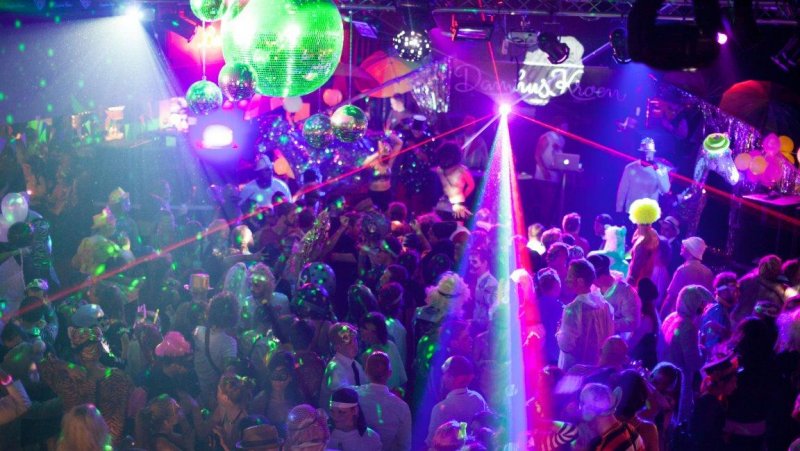 